	 BIOGRAFIJA - CV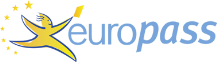 Unesite ime(na) i prezime(na)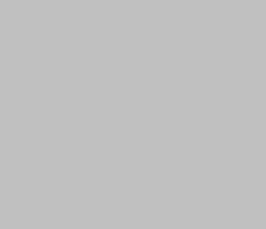 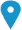 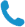 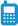 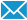 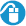 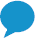 [Započnite s najnovijim.][Svaki obrazovni program upišite posebno. Započnite s najnovijim.]BIOGRAFIJA - CV[Izbrišite sva prazna polja.]Digitalna kompetencijaNivoi: Elementarna upotreba - Samostalna upotreba - Kompetentna upotrebaUpišite ostale računarske vještine. Navedite u kojemu su kontekstu stečene. Primjer:dobro upravljanje kancelarijskim protokolom (procesorom teksta, tablica, prezentacija)dobro upravljanje software-ima uređivanja fotografija stečeno amaterskim bavljenjem fotografijomOstale vještine i kompetencije	Upišite ostale važne vještine i kompetencije koje nijesu prethodno navedene. Navedite u kojem su kontekstu stečene.	 BIOGRAFIJA - CVUnesite dokumenta priložena Vašem CV-u. Primjeri:prepiske svjedočanstva / diploma / kvalifikacijapotvrde o zaposlenju ili radnom mjestuizdanja ili istraživanjaMotiv i cilj istraživanja(≤ 4000 karaktera)Jasno i nedvosmisleno definisati razloge, svrhu i glavne ciljeve u procesu istraživanja.10STRUKTURA RADAStruktura rada po poglavljima:Voditi računa da naslovi poglavlja budu jasno formulisani.Dati opis sadržaja rada po poglavljima.LITERATURALiteraturu citirati u APA, MLA, Harvard, Čikago, Vankuver ili nekom drugom stilu, primjenjivijem za određenu oblast nauke, pritom voditi računa da navođenje literature bude dosljedno. Sve navedene reference moraju biti citirane u tekstu prijave.*	NAPOMENE:Definisati termine – objašnjenje svih termina koji su upotrijebljeni u prijavi teme master rada, a koji nisu uobičajeni, po mogućnosti pronaći i sličnu interpretaciju koja bi bila razumljivija;Koristiti opciju italic za naslove slika, tabela, crteža i grafikona; kao i za sve strane riječi i izraze;Navesti reference za sve ideje, koncepte, djelove teksta i podatke koji nijesu lični i nijesu nastali kao rezultat istraživanja. Neadekvatno navođenje referenci može izazvati sumnju da je rad plagijat;Strogo voditi računa o pravopisu i gramatici;Naziv rada (radni), hipoteze i ciljevi istraživanja moraju biti usklađeni.Napominjemo da se nepotpuna dokumentacija neće razmatrati – dostavljene prijave tema master radova moraju sadržati sve navedene elemente. Nadležni na fakultetskoj jedinici, kao i studenti, u obavezi su da se pridržavaju dostavljene forme za izradu prijave teme master rada.PRIJAVA TEME MASTER RADA(popunjava magistrand u saradnji sa mentorom)PRIJAVA TEME MASTER RADA(popunjava magistrand u saradnji sa mentorom)Studijska godinaOPŠTI PODACI MAGISTRANDAOPŠTI PODACI MAGISTRANDAOPŠTI PODACI MAGISTRANDAIme i prezime:Fakultet:Studijski program:Godina upisamaster studija:Unesite radno mjesto na koje se prijavljujete / zvanje / željeno radno mjesto / studijskiprogram na koji se prijavljujete / lični profilRADNO MJESTO NA KOJE SEPRIJAVLJUJETEZVANJE ŽELJENO RADNO MJESTO STUDIJSKI PROGRAM NA KOJISE PRIJAVLJUJETELIČNI PROFILRADNO ISKUSTVO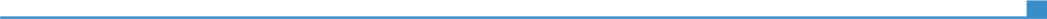 Upišite datume (od - do)Upišite naziv radnog mjesta na kojem raditeUnesite naziv poslodavca i mjesto (ako je važno, navedite adresu i internet stranicu)Unesite glavne aktivnosti i dužnostiDjelatnost ili sektor Unesite tip djelatnosti ili sektorOBRAZOVANJE IOSPOSOBLJAVANJEUpišite datume (od - do)Upišite dodijeljene kvalifikacijeZamijenite nivoom CKO-a ako je primjenjivoUnesite naziv i mjesto ustanove za obrazovanje ili osposobljavanje (ako je važno, navedite državu)Unesite naziv i mjesto ustanove za obrazovanje ili osposobljavanje (ako je važno, navedite državu)Unesite glavne predmeta koje ste odslušali ili stečene vještineUnesite glavne predmeta koje ste odslušali ili stečene vještineLIČNE VJEŠTINE IKOMPETENCIJEMaternji jezikNavedite maternji jezik/jezikeNavedite maternji jezik/jezikeOstali jeziciRAZUMIJEVANJERAZUMIJEVANJEGOVORGOVORPISANJESlušanjeČitanjeGovorna interakcijaGovorna produkcijaZamijenite jezikomUnesite nivoUnesite nivoUnesite nivoUnesite nivoUnesite nivoZamijenite nazivom izdate potvrde i nivo ako je primjenjivo.Zamijenite jezikomUnesite nivoUnesite nivoUnesite nivoUnesite nivoUnesite nivoZamijenite nazivom izdate potvrde i nivo ako je primjenjivo.Nivoi: A1/2: Elementarna upotreba jezika - B1/B2: Samostalna upotreba jezika- C1/C2 Kompetentna upotreba jezikaNivoi: A1/2: Elementarna upotreba jezika - B1/B2: Samostalna upotreba jezika- C1/C2 Kompetentna upotreba jezikaNivoi: A1/2: Elementarna upotreba jezika - B1/B2: Samostalna upotreba jezika- C1/C2 Kompetentna upotreba jezikaNivoi: A1/2: Elementarna upotreba jezika - B1/B2: Samostalna upotreba jezika- C1/C2 Kompetentna upotreba jezikaNivoi: A1/2: Elementarna upotreba jezika - B1/B2: Samostalna upotreba jezika- C1/C2 Kompetentna upotreba jezikaKomunikacione vještineUpišite svoje komunikacione vještine. Navedite u kojem su kontekstu stečene.Organizacione / rukovodećevještineUpišite svoje organizacione / rukovodeće vještine. Navedite u kojem su kontekstu stečene.Poslovne vještineUpišite ostale poslovne vještine koje nijesu drugdje navedene. Navedite u kojem su kontekstu stečene.SAMOPROCJENAObrada informacijaKomunikacijaStvaranje sadržajaSigurnostRješavanje problemaUnesite nivoUnesite nivoUnesite nivoUnesite nivoUnesite nivoVozačka dozvolaUpišite kategoriju/e vozačke dozvole.DODATNE INFORMACIJEIzbrišite nepotrebna polja u lijevom uglu.Izdanja PrezentacijeProjekti Konferencije SeminariPriznanja i nagradeČlanstva PreporukeCitati ČasoviCertifikatiPRILOZINaslov radaTema mora biti aktuelna, nova, naslov treba precizno da odražava cilj i predmet istraživanja.I UVODI UVODU uvodnom dijelu dati obrazloženje naziva rada(≤ 1200 karaktera)Argumentovanim naučnim stilom obrazložiti aktuelnost i primjerenost predložene teme.Predmet istraživanja(≤ 1200 karaktera)Koncizno obrazložiti predmet istraživanja.II PREGLED DOSADAŠNJIH ISTRAŽIVANJA/LITERATURE IZ NAVEDENE OBLASTIII PREGLED DOSADAŠNJIH ISTRAŽIVANJA/LITERATURE IZ NAVEDENE OBLASTIPregled dosadašnjih istraživanja (pozvati se na najmanje 10 primarnih referenci na kojima se istraživanje bazira, od toga minimum 5 iz posljednjih 10 godina*Izuzetak se odnosi na stručne radove za koje nije moguće navesti literaturu novijeg datuma, pa je u tom slučaju potrebno pozvati se na relevantne literaturne izvore. Takođe, izuzetak se odnosi i na master radove iz oblasti umjetnosti za koje nije moguće navesti isključivo teorijske reference, pa je potrebno pozvati se na relevantna umjetnička istraživanja i umjetničke reference (djela u oblasti likovnih, muzičkih, dramskih i interdisciplinarnih umjetnosti).≤ 6000 karaktera)Pregled dosadašnjih istraživanja je narativan. Prikazati stanje u oblasti nauke i umjetnosti u vezi sa predmetom istraživanja.II PREGLED DOSADAŠNJIH ISTRAŽIVANJA/LITERATURE IZ NAVEDENE OBLASTIII PREGLED DOSADAŠNJIH ISTRAŽIVANJA/LITERATURE IZ NAVEDENE OBLASTIPregled dosadašnjih istraživanja/ literature(nastavak)III HIPOTEZA/ISTRAŽIVAČKO PITANJEIII HIPOTEZA/ISTRAŽIVAČKO PITANJEHipoteza/e i/iliistraživačko/a pitanje/a sa obrazloženjem(≤ 2400 karaktera)Jasno definisati hipotezu/e i/ili istraživačka pitanja. Hipoteza treba da sadrži ključne riječi iz naslova, odnosno predmeta istraživanja.IV METODEIV METODENaučne/istraživačke/umjetničke/ projektne metode koje će biti primijenjene u istraživanju(≤ 3000 karaktera)Detaljno navesti i obrazložiti koje će se metode koristiti kako bi se testirale hipoteza/e i/ili istraživačka pitanja.V OČEKIVANI REZULTATI ISTRAŽIVANJA INAUČNI/UMJETNIČKI/STRUČNI DOPRINOSV OČEKIVANI REZULTATI ISTRAŽIVANJA INAUČNI/UMJETNIČKI/STRUČNI DOPRINOSOčekivani rezultati istraživanja, primjena i naučni/umjetnički/ stručni doprinos(≤ 3000 karaktera)Koncizno navesti važnije očekivane rezultate. Ukazati na eventualnu praktičnu primjenu rezultata istraživanja. Sažeto navesti očekivani doprinos rada u odnosu na postojeća istraživanja.VI DISKUSIJA I ZAKLJUČAKVI DISKUSIJA I ZAKLJUČAKOgraničenja i dalji pravci u istraživanju(≤ 1800 karaktera)Diskusija o mogućim prijedlozima za buduća istraživanja u ovoj oblasti i njihovoj opravdanosti (putem rezultata istraživanja ili literature). Identifikovati i opisati potencijalna ograničenja istraživanja. Rezultate i doprinose istraživanja je potrebno razmotriti u svjetlu ograničenja – npr. teorijski i konceptualni problemi, problemi metodoloških ograničenja, nemogućnost odgovora na istraživačka pitanja i tome slično.PRIJEDLOG ZA MENTORA:U skladu sa članom 15 stav 1 i članom 16 Pravila studiranja na master studijama,predlažem	za mentora i podnosim prijavu teme master rada pod nazivom 	.Potpis studenta:	…………………………………………………..Ime i prezime, broj indeksaSAGLASNOST MENTORA ZA PRIHVATANJE MENTORSTVA I PRIJAVE TEME MASTER RADA:Potpis mentora:	…………………………………………………..Prof. dr / Doc. dr, ime i prezime (dopunite)Potpis komentora:	…………………………………………………..Prof. dr / Doc. dr, ime i prezime (dopunite)